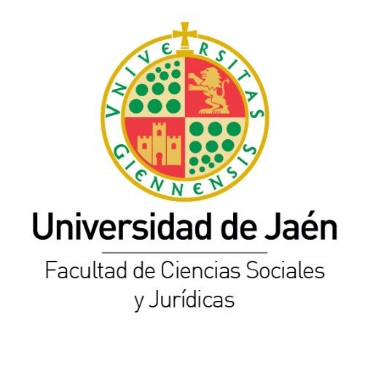 ANEXO IIIaSOLICITUD MOTIVADA DE CAMBIO DE TEMA/TUTORDATOS PERSONALES DEL/DE LA ESTUDIANTEApellidos y Nombre: …………………………………………………………………. D.N.I.:……………………..Correo electrónico:…………………………………..	Teléfono:………………….. Domicilio:…………………………..Población:…………..	Provincia:………………	C.P.:…………… GRADO EN …………………………………EXPONE:SOLICITA:Jaén,  .… de …… de 20...Fdo.: El/La estudianteA/A SRA. PRESIDENTE DE LA COMISIÓN DE TRABAJO FIN DE GRADO DE LA FACULTAD DE CIENCIAS SOCIALES Y JURIDICAS DE LA UNIVERSIDAD DE JAÉN